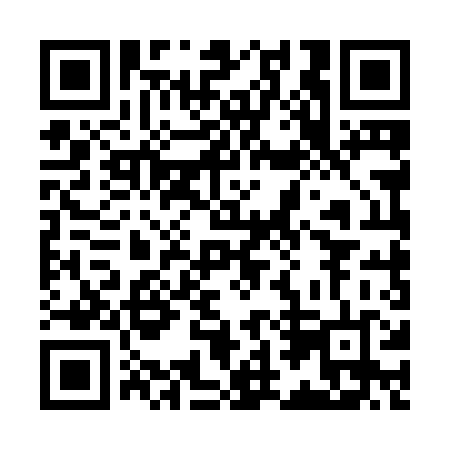 Ramadan times for Akashi, JapanMon 11 Mar 2024 - Wed 10 Apr 2024High Latitude Method: NonePrayer Calculation Method: Muslim World LeagueAsar Calculation Method: ShafiPrayer times provided by https://www.salahtimes.comDateDayFajrSuhurSunriseDhuhrAsrIftarMaghribIsha11Mon4:524:526:1612:103:326:046:047:2312Tue4:514:516:1512:103:326:056:057:2413Wed4:504:506:1312:093:326:066:067:2514Thu4:484:486:1212:093:336:076:077:2615Fri4:474:476:1112:093:336:086:087:2716Sat4:454:456:0912:093:336:086:087:2717Sun4:444:446:0812:083:346:096:097:2818Mon4:434:436:0712:083:346:106:107:2919Tue4:414:416:0512:083:346:116:117:3020Wed4:404:406:0412:073:356:126:127:3121Thu4:384:386:0212:073:356:126:127:3222Fri4:374:376:0112:073:356:136:137:3323Sat4:354:356:0012:073:356:146:147:3424Sun4:344:345:5812:063:366:156:157:3425Mon4:324:325:5712:063:366:166:167:3526Tue4:314:315:5512:063:366:166:167:3627Wed4:294:295:5412:053:366:176:177:3728Thu4:284:285:5312:053:376:186:187:3829Fri4:264:265:5112:053:376:196:197:3930Sat4:254:255:5012:043:376:206:207:4031Sun4:234:235:4812:043:376:206:207:411Mon4:214:215:4712:043:376:216:217:422Tue4:204:205:4612:043:386:226:227:433Wed4:184:185:4412:033:386:236:237:444Thu4:174:175:4312:033:386:236:237:455Fri4:154:155:4212:033:386:246:247:466Sat4:144:145:4012:023:386:256:257:467Sun4:124:125:3912:023:386:266:267:478Mon4:114:115:3812:023:386:276:277:489Tue4:094:095:3612:023:396:276:277:4910Wed4:084:085:3512:013:396:286:287:50